                                                                         ლოტი N 1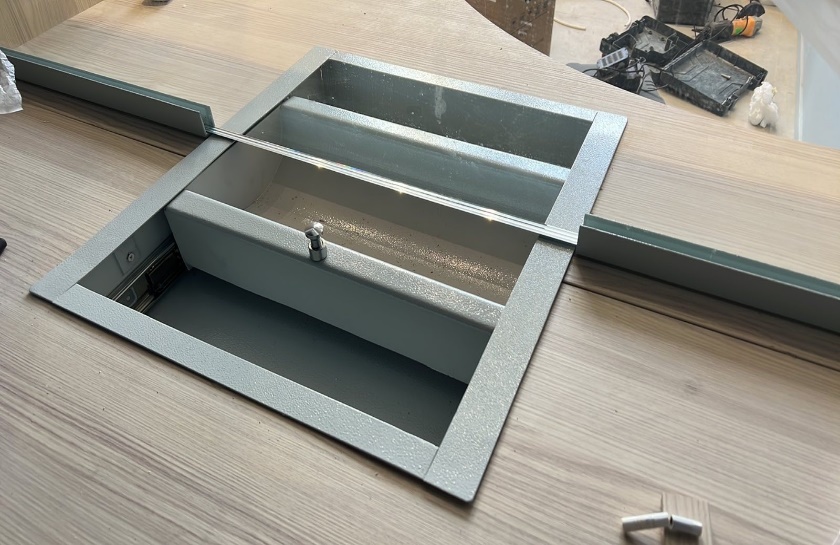 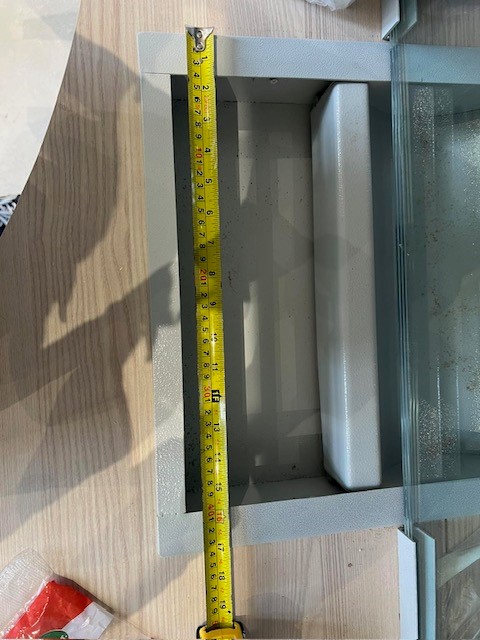 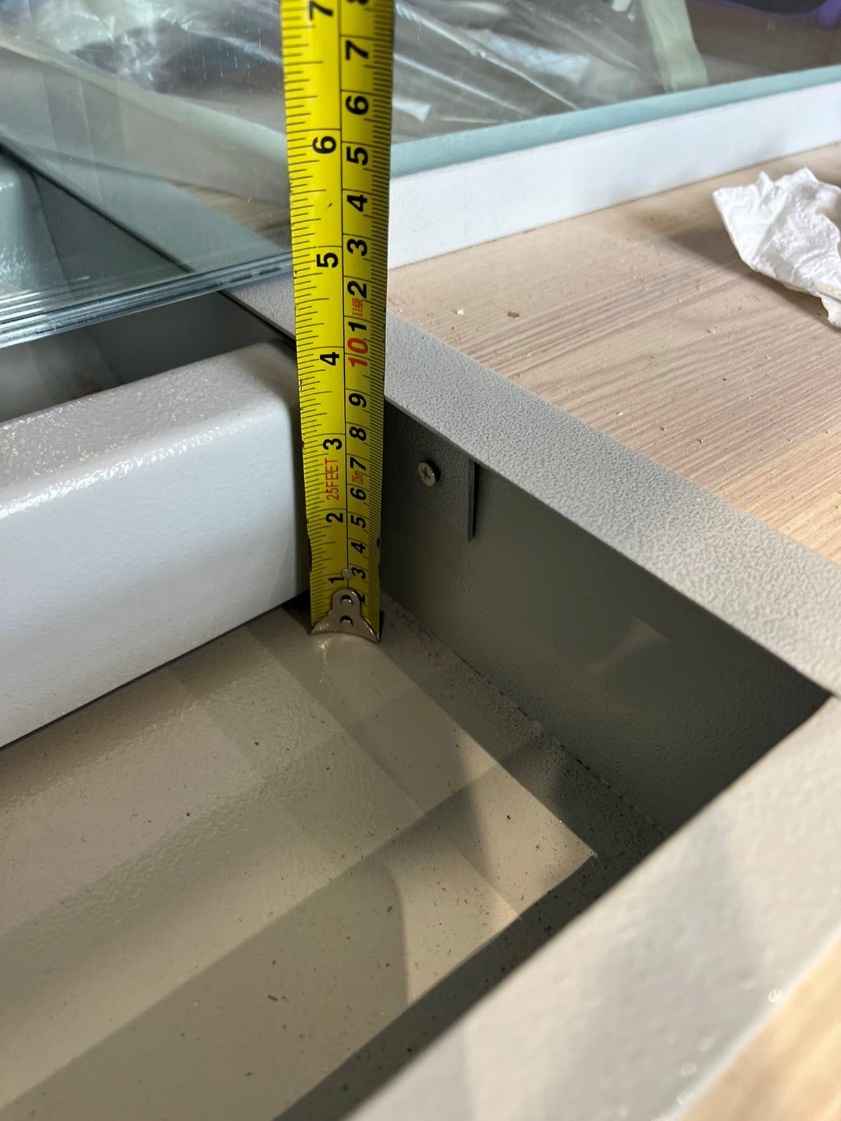 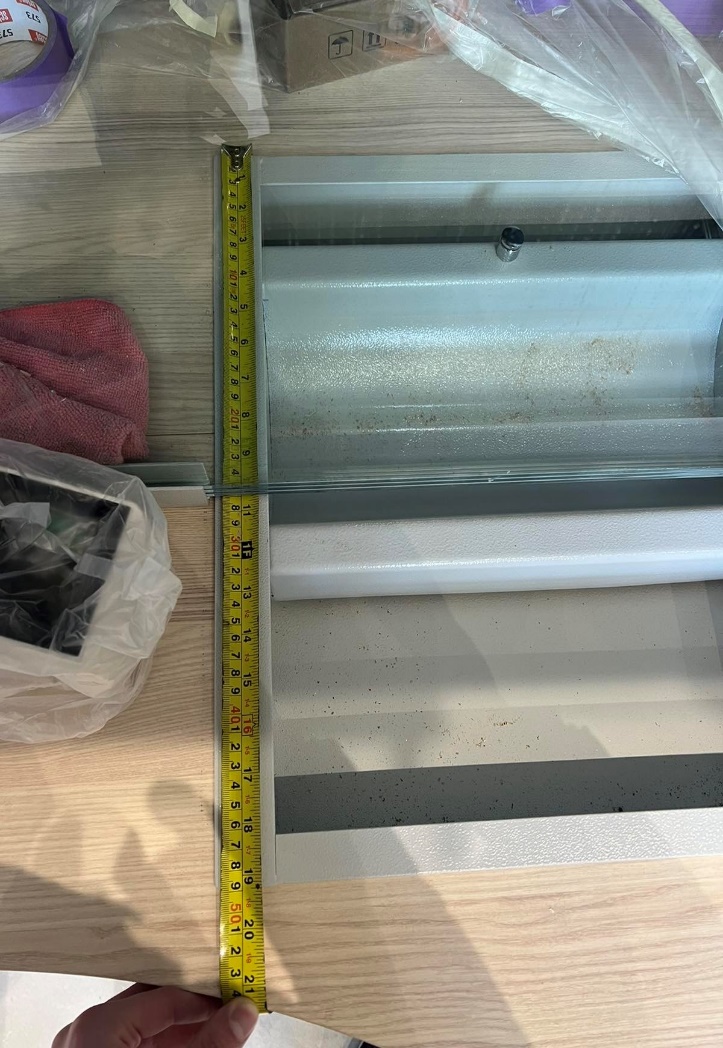                                                                     ლოტი N2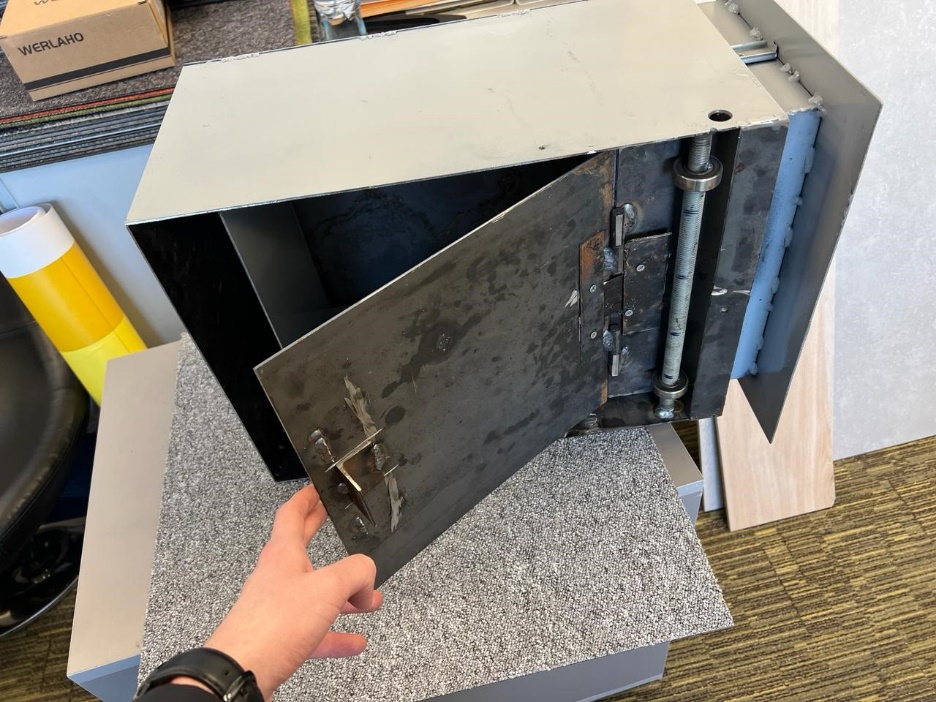 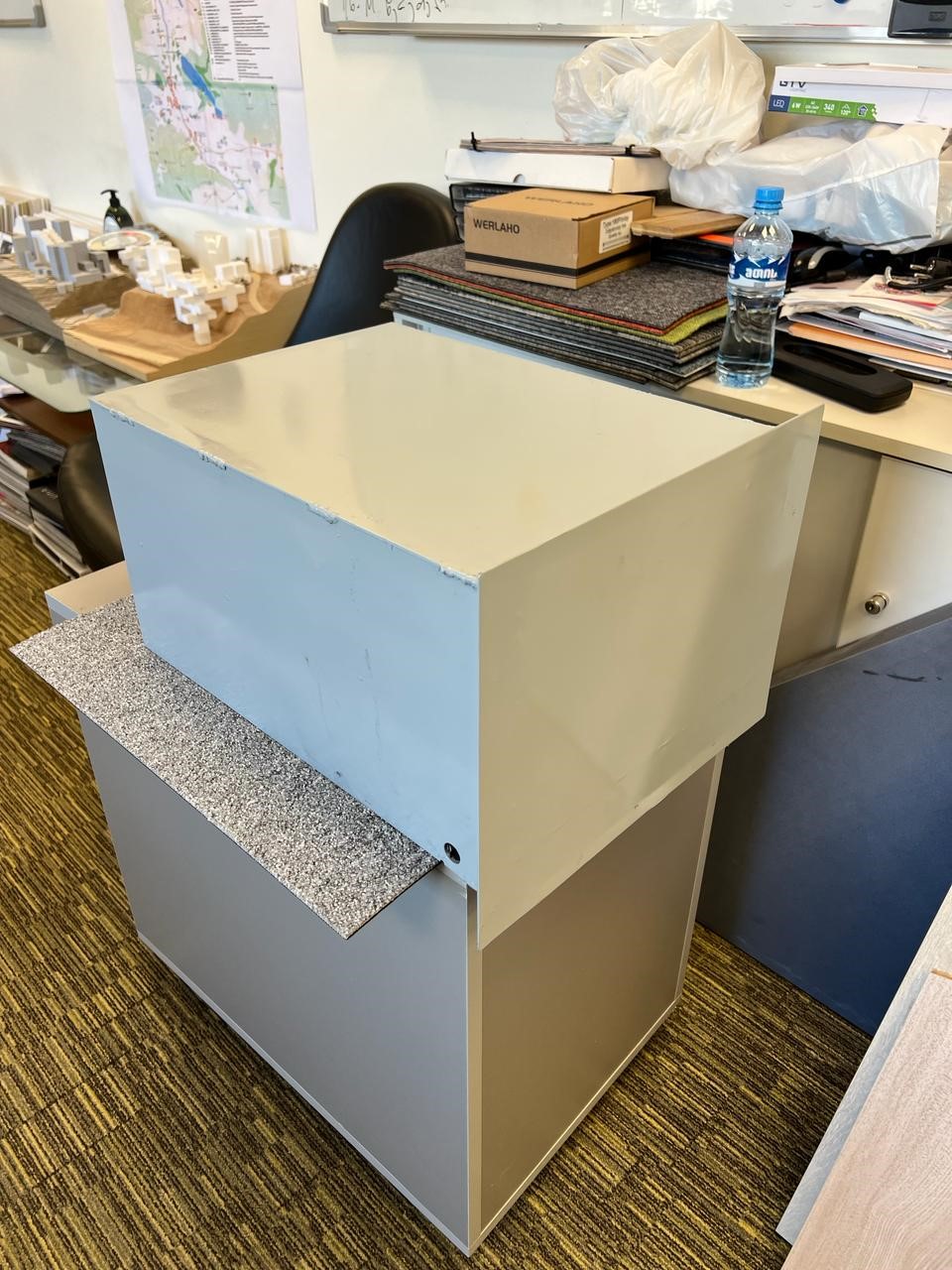 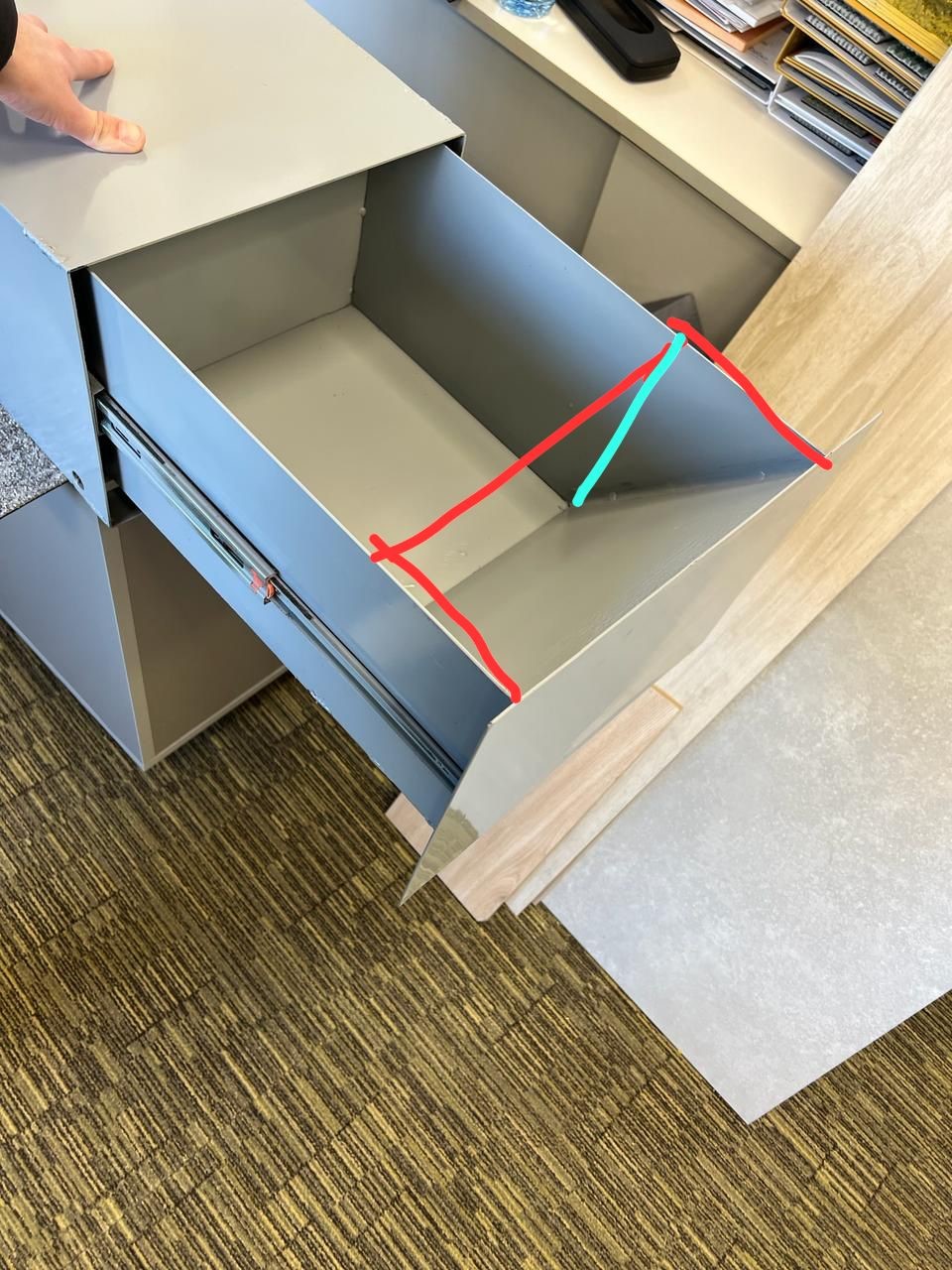 